P a g e  | 1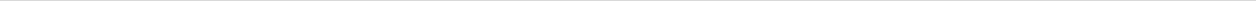 SUPERMARINE SPORTS CLUB LIMITED (“THE CLUB”)RULES2011 (Amended 2012, 2014, 2015, 2016 & 2018)These rules of the Club are made pursuant to Article 17 and Article 51 of the Club’s Articles of Association. The terms used shall have the same meaning as in the Articles of Association. Where there is any inconsistency between these Rules and the Articles of Association, the provisions of the Articles of Association shall prevail.Membership1.1	Under Article 1 the Club consists of Voting Members and Non-Voting Members.1.2	Under Article 32 Voting membership is only available to individuals who wish to participate in, or support, the sports of rugby union and/or archery through membership of one of the Sporting Sections, namely Supermarine Rugby Club and Supermarine Bowmen.Voting Members2.1	The Voting Members shall be:individuals who participate in, either as a player and/or archer or otherwise, or support the sports of rugby union and/or archery through membership of the Sporting Sections, namely Supermarine Rugby Club and Supermarine Bowmen, and who are over 18 years old and who are admitted to the Club by the Board upon application in accordance with the Articles (“Full Members”);individuals who have reached the age of 60 and have been a member of the Club for 10 years continuously, and have been elected as Life Members of the Club in recognition of outstanding service to the Club in accordance with Article 35.2.4; andindividuals who have been elected as Honorary Members of the Club for 1 year in recognition of specific service to the Club in accordance with Article 35.2.4.Non-Voting Members3.1	The Non-Voting Members shall be:individuals who participate in, either as a player and/or archer or otherwise, the sports of rugby union and/or archery through membership of the Sporting Sections, namely Supermarine Rugby Club and Supermarine Bowmen, and who are:the Spouse or Domicile Partner, orSSC Ltd – Club Rules 2018 –V14.0P a g e  | 2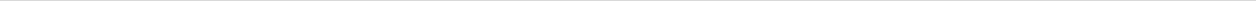 children under the age of 18 (including adopted, step and/or fostered),of a Voting Member and who are admitted to the Club by the Board upon application in accordance with the Articles (to be termed “Family Members”).individuals who participate in, or support, other sports through membership of a Sports Club that has been accepted as an associated Sports Club by the Board in accordance with the Articles (to be termed“Associate Members”).Rights and Privileges of members4.1	Voting Members are entitled (under the Articles of Association) to receive notice of, attend and vote at general meetings of the Club (either in person or through his proxy); propose and second candidates for election; receive all Club publications; and to such other membership rights as the Club in general meeting shall from time to time determine.4.2	Non-Voting Members are entitled to receive all Club publications and such other membership rights as the Club in general meeting shall from time to time determine. They are not entitled to receive notice of, attend and vote at general meetings of the Club or propose and second candidates for election.4.3	Voting and Non-Voting members are entitled to apply for membership of either or both of the Sporting Sections, namely Supermarine Rugby Club and Supermarine Bowmen.Subscriptions5.1	The annual subscription payable by members of the Club, subject to alteration as provided later in this rule, shall be set by the Board from time to time in accordance with the Articles. The annual subscription is currently £24.5.2	In addition, members of the Sporting Sections, namely Supermarine Rugby Club and Supermarine Bowmen, shall pay a further annual subscription to the appropriate Section. The amount and due date of this subscription shall be determined by the members of the Section in accordance with the Constitution of the Section.5.3	No annual subscription shall be payable by Non-Voting members.5.4	No annual subscription shall be payable by Life Members.5.5	No annual subscription shall be payable by Honorary Members for the subscription year following the granting of honorary membership.5.6	The subscription year shall be from 01 September to 31 August inclusive in each year. Any change in subscription made by the Board will be notified to members by being included in any notice, newsletter, or similar document posted to the member by being addressed to him at his last known address, and by posting this information prominently in a conspicuous place within theSSC Ltd – Club Rules 2018 –V14.0P a g e  | 3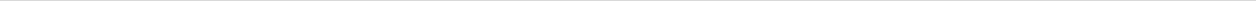 Clubhouse and on the Website, on or before 31 July next following after the decision to make the increase and will take effect on the first day of September following such notification.5.7	Members admitted at any time during the year shall pay such proportion of the annual subscription as apportioned to represent the number of full months remaining in the subscription year.5.8	Other than as provided in 5.7, members shall pay the annual subscription in full, save that members of other Archery or Rugby Clubs who are temporarily living in the Swindon area, may be permitted to become members and to pay such proportion of the annual subscription as determined by the Board.5.9	In the event that a member’s membership is terminated for any reason, no refund of a subscription or entrance fee shall be payable unless the Board decides otherwise.Sporting Sections6.1	The Archery Section shall be known as the Supermarine Bowmen and the Rugby Section shall be known as the Supermarine Rugby Club.6.2	Each section shall elect its own officers and committee who will be responsible for conducting the business of that section under the guidance and oversight of the Board.6.3	The financial matters of each section shall be conducted by the elected officers of that section under guidance and oversight provided by the Club Treasurer. All monies received on behalf of each section shall be held by the officers of that section but shall belong to the Club.6.4	Each section shall maintain proper records and shall produce verified accounts. At the end of each financial year (December 31st) a copy shall be forwarded to the Club Treasurer and shall be incorporated into the consolidated accounts of the Club.6.5	Prior to the Section Annual General Meeting the Section Treasurer shall produce verified accounts for the prior approval of the Section Committee. All records of each section shall be made available to the Board at any given time on reasonable notice being given.6.6	The Secretary of each section shall keep the Club Secretary informed of all activities and, following the Annual General Meeting of each section, shall inform the Club Secretary of all officers of the Section Committee and, at the start of each season, and as necessary, shall provide the Club Membership Secretary with a list of all section members.7	Expulsion of Members7.1	The Board has power under the Articles to expel a member in accordance with Article 34.Grants to Sporting SectionsSSC Ltd – Club Rules 2018 –V14.0P a g e  | 4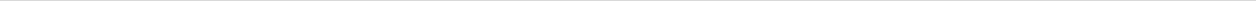 8.1	At the end of each calendar year, if possible, the Club will make a grant to each of the Sporting Sections to develop and promote the sports of rugby union and archery.8.2	The grant that each Section will receive will be a percentage of the total subscriptions paid to the Club by the members of that Section.8.3	That same percentage will apply to each Section and will be decided by the Board annually.Rules concerning provision of alcohol on the Club Premises9.1	Purchase for the Club and supply by the Club of intoxicating liquor must be in the absolute discretion of Board.9.2	The Board must not in any way be restricted in freedom of purchase.9.3	No one may at any time receive at the expense of the Club any commission, percentage or similar payment on or with reference to purchases of intoxicating liquor by the Club.9.4	No one may directly or indirectly derive any pecuniary benefit from the supply of intoxicating liquor by or on behalf of the Club to Members or guests apart from any benefit accruing to the Club as a whole and apart also from any benefit which a person derives indirectly by reason of the supply giving rise to or contributing to a general gain from the carrying on of the Club.Guests10.1	Any Voting Member may introduce guests to the Club, and any player, coach, other team representative, match official or spectator attending the Club's premises (by invitation of the Club) who is not a Member shall be a guest of the Board, provided that no one whose application for membership has been declined or who has been expelled from the Club may be introduced as a guest.10.2	Except with the prior approval of the Board no Voting Member may introduce more than 3 guests at any one time.10.3	With the prior approval of the Board and subject to the consent of any statutory requirements a Voting Member may introduce an extended number of guests to the Club premises on the occasion of his wedding or the wedding of a member of his immediate family or on such other occasion as would be deemed a “special occasion” within the terms of the Licensing Act 1964 or any Act amending the same.10.4	A Voting Member introducing a guest and any person introduced as a guest of the Board must enter the name and address of the guest together with the name of the introducer in a book which must be kept on the Club's premises. The exception to this shall be any player, coach, other team representative, matchSSC Ltd – Club Rules 2018 –V14.0P a g e  | 5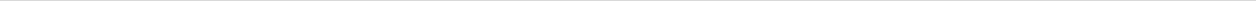 official or spectator attending the Club’s premises for the purposes of playing or watching sport at the Club.10.5	No one, other that the spouse/partner & children under 18 of a Voting Member, may be admitted as a guest on more than three occasions in any calendar year.Hirers and Other Users11.1	The Board shall be entitled to negotiate with other Sports Clubs, companies or other organisations and other users the hire of some or all of the Club facilities for a function and/or other activities deemed acceptable by the Board. The hire charge for such functions and/or other activities shall be determined by the Board, with such hire charges being payable by the Sports Club, company or other organisation and other user to the Club in a manner determined by the Board.11.2	The Board shall also be entitled to negotiate with other Sports Clubs, companies or other organisations and other users arrangements for the hire of some or all of the Club facilities for a fixed period of time for sport and/or other activities deemed acceptable by the Board. The maximum period of time for such arrangements shall be 12 months, and any renewal of such arrangements shall be determined by the Board. The hire charge for such periods of time shall be determined by the Board, with such hire charges being payable by the Sports Club, company and other organisation or other user to the Club in a manner determined by the Board.Opening of Club premises12.1	The Club shall open for activities as decided by the Board and at such times as are displayed on the Club Notice Board.Permitted hours13.1	The permitted hours for the supply of intoxicating liquor and provision of regulated entertainment shall be as permitted by the Club's Club Premises Certificate or Licence. Intoxicating liquor for consumption on the premises shall not be supplied to individuals under 18. Intoxicating liquor for consumption off the premises shall be supplied only to members of the Club (except Family Members under 18) in person. No individual shall bring on to any Club premises their own food or drink except for the Sporting Sections, namely Supermarine Rugby Club and Supermarine Bowmen, who are permitted to bring food onto the premises for consumption by players and guests during or after a sports event by prior arrangement with the Board.Conduct of Members14.1   No  gambling  (contrary  to  the  law)  drunkenness,  bad  language  or  other misconduct shall be permitted on the Club premises. Alleged misconduct willSSC Ltd – Club Rules 2018 –V14.0P a g e  | 6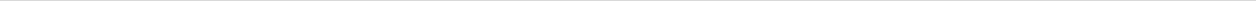 normally, but not solely, arise from contraventions of any Code of Conduct published by the Board.14.2	The Board shall be empowered to make arrangements to hear complaints made against one member by another member, or to consider allegations that a member has contravened the Articles, Rules, Policies or Code of Conduct of the Club.14.3	The Board shall be empowered to take appropriate disciplinary action, including suspension or termination of membership of the Club, against a member.14.4	In cases where termination of membership may be considered, the Board shall be empowered to require an individual offending against these Rules to withdraw from the Club premises and such person shall have no right to re-enter the Club premises until the Board has determined the matter as provided in Article 34.1.14.5	Any complaints made against one member by another member of the same Sporting Section, or allegations that a member has contravened the Rules, Policies or Code of Conduct of that Section, shall normally be considered by the relevant Section.14.6	Any allegations or complaints relating to the welfare of children, young persons or vulnerable adults shall recorded and, in the first instance, responded to swiftly and appropriately in accordance with the relevant Section’s safeguarding policy & procedures.14.7	A Voting Member introducing a guest as provided in Rule 9 is responsible for that guest’s behaviour while on the Club premises.General15.1	All suggestions and complaints from Members and other persons using the Club shall be submitted in writing to the Secretary who will be responsible for bringing such matters before the next Meeting of the Board.15.2	Any person wilfully destroying or damaging any property of the Club shall make good the same to the satisfaction of the Board.15.3	Each Voting Member must be in possession of a current Membership Card while on any Club premises.15.4	A Membership Card shall be given to each Voting Member, a replacement of such card being available from the Membership Secretary on payment of such reasonable amount as shall from time to time be determined15.5	The name of every Voting and Non-Voting Member shall be recorded and kept in the Register of Members in the Clubhouse.SSC Ltd – Club Rules 2018 –V14.0P a g e  | 7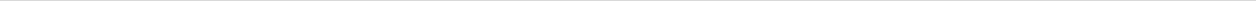 15.6	A copy of these Rules shall be posted in a conspicuous place within the Clubhouse, and a copy shall be available from the Secretary to any Voting Member upon request.Interpretation of the Rules16.1	The interpretation of the rules shall be the prerogative of the Board.Rules17.1	In accordance with Article 51.1, Rule 4 and Rule 5 may be amended in whole or in part at any Annual General Meeting or General Meeting provided that a proposal to alter such Rules has been submitted to the Secretary and exhibited on all Club Notice Boards for at least 28 days prior to the Meeting. Any such proposal must be consistent with the Articles of Association and the Companies Act. Any such proposal (subject as aforesaid) may be amended by the Meeting but any such amendment must be relevant and so framed as not to negate the intention of the original proposal. Any amendments to the Rules shall require the vote of at least two-thirds of the Voting Members present at such Meeting.26 April 20182018 AmendmentsRules 1.2, 12.1(ii), 7.1, 14.4,	Amend number of specified Rule as a consequence of additional Article 21.&17.1SSC Ltd – Club Rules 2018 –V14.0P a g e  | 8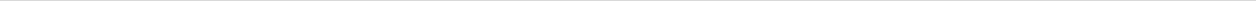 SSC Ltd – Club Rules 2018 –V14.02012 Amendments2012 Amendments2012 Amendments2012 Amendments2012 Amendments2012 AmendmentsRule 1.2Rule 1.2Rule 1.2“Voting” inserted in line1Rule 3.1(i)Rule 3.1(i)Rule 3.1(i)“to be termed” inserted in last lineRule 3.1(ii)Rule 3.1(ii)Rule 3.1(ii)New Rule inserted2014 Amendments2014 Amendments2014 Amendments2014 Amendments2014 Amendments2014 AmendmentsRule 2.1(i)Rule 2.1(i)Rule 2.1(i)Insert “either as a player and/or archer or otherwise” in line 1Rule 3.1(i)Rule 3.1(i)Rule 3.1(i)Replace “or support” by “either as a player or otherwise” in line 1Rule 9.4Rule 9.4Rule 9.4Add “The exception to this shall be any player, coach, other team representative,match official or spectator attending the Club’s premises for the purposes of playing orwatching sport at the Club.” to existing RuleRule 9.5Rule 9.5Rule 9.5Insert “, other that the spouse/partner & children under 18 of a Voting Member,” inRule 12 (now 13)Rule 12 (now 13)Rule 12 (now 13)Rule 12 (now 13)line 1.Title amended to “Conduct of Members”; Rule 12.1 split into 13.1 and 13.4, and newRules 13.2, 13.3, 13.5 and 13.6 addedRule 14Rule 14Insert “Voting” in line 1 of Rules 14.3 and 14.4, and “and Non-Voting” in line 1 ofRule 14.5AlsoReferences to Articles 29 onwards have been renumbered arising from inclusion ofnew Articles 27 & 282015 Amendments2015 Amendments2015 Amendments2015 Amendments2015 Amendments2015 AmendmentsTitleDelete “& SOCIAL” from NameRule 1.2Rule 1.2Rule 1.2Replace “are also members” by “wish to participate in, or support, the sports of rugbyunion and/or archery through membership of one” in lines 1 &2Rules 1.2, 2.1(i),Rules 1.2, 2.1(i),Rules 1.2, 2.1(i),Rules 1.2, 2.1(i),3.1(i),3.1(i),3.1(i),Replace “affiliated Sports Club” by “Sporting Section”4.3,8,8.1,8.2,8.3,8.3,13.1,14.5 & 14.614.5 & 14.614.5 & 14.6Rule 5.2Rule 5.2Rule 5.2New Rule inserted and subsequent Rules renumberedRule 5.8Rule 5.8Rule 5.8New Rule inserted and subsequent Rules renumberedRule 6Rule 6New Rule inserted and subsequent Rules renumberedRule 14.5Rule 14.5Rule 14.5“Club” in lines 3 and 4 replaced by “Section”2016 Amendments2016 Amendments2016 Amendments2016 Amendments2016 Amendments2016 AmendmentsRule 11.1Rule 11.1Rule 11.1Add “and other users” in line 2 and “and other user” in line 6”Rule 11.2Rule 11.2Rule 11.2Add “and other users” in line 2 and “and other user” in line 8”